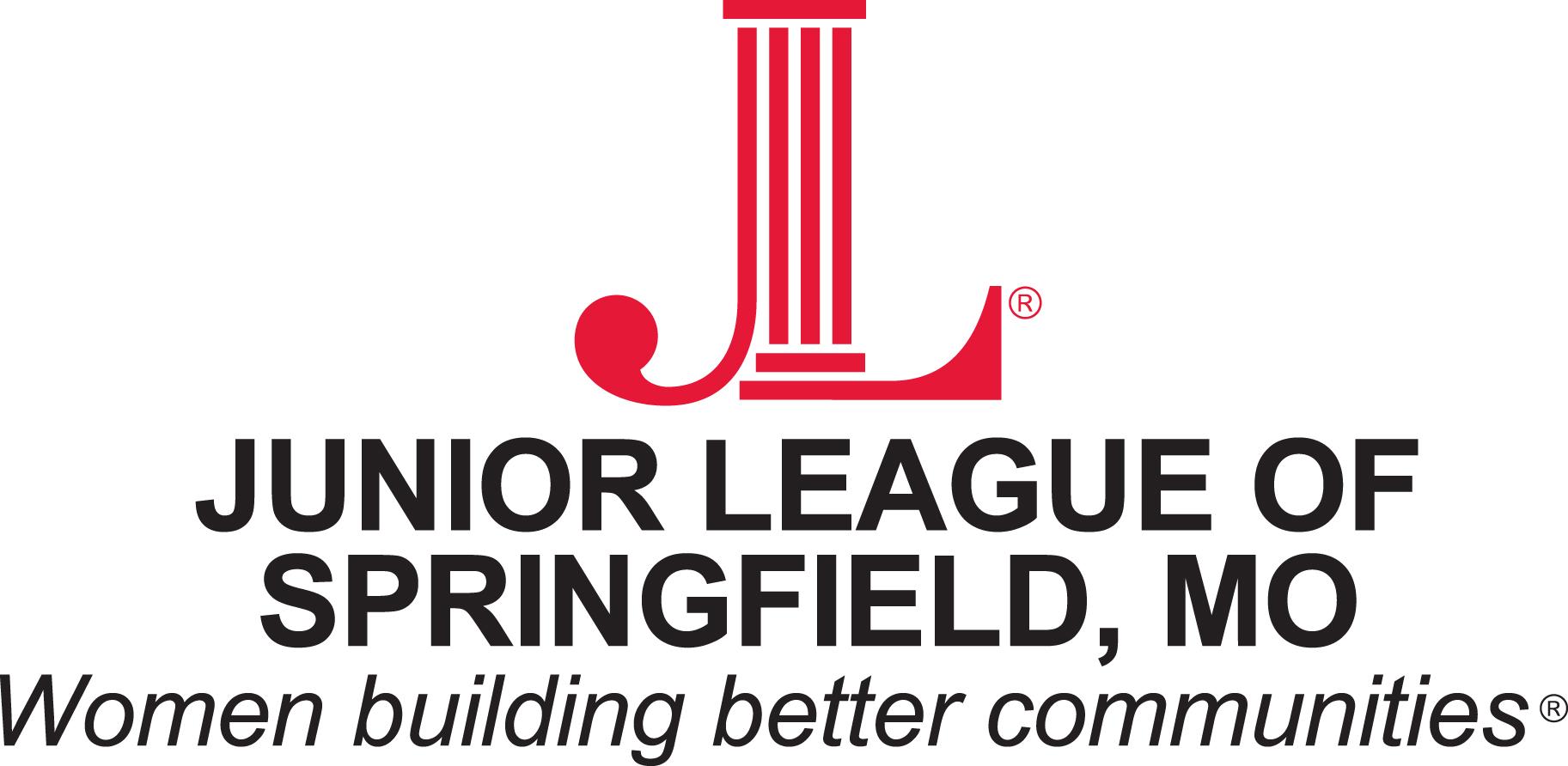 Dear Prospective Member: The Junior League of Springfield is recruiting for the 2017-2018 New Member Class. I am contacting you because you have either expressed interest in joining or have been referred by a friend, family member, neighbor, co-worker, or have been to the JLS website. I want to invite you to attend one of the New Member Informational Meetings:Tuesday, April 4 at Metropolitan Farmer 6:30PM or Thursday, April 13 at the Junior League office located at 2574 East Bennett 6:30PM.This organization is a great fit if you are interested in becoming a leader in the community, have a passion for charitable work in accordance with our focus to help prevent child abuse and neglect, or just want to meet new people. You will be provided with the calendar of meetings and events for the upcoming year and an idea of how JLS projects have impacted the community. You can find the information concerning the New Member program on the JLS website at: http://www.jlspringfield.org/?nd=newmember. As you review the materials, give thought to your personal schedule, as the Junior League does require both financial and time commitments. It is important to be aware of them up front so that you make the decision that is best for you.Please RSVP and let me know if you will be attending one of the informational meetings either on April 4 or April 13. You can RSVP to heather.lynne.perry@gmail.com. If you are unable to attend but want to join the Junior League of Springfield, please contact me to let me know.Also, please save the date for the New Member Orientation on Saturday, May 6 from 8:00 to 11:00AM also to be held at the Junior League Office.If you have any questions, please do not hesitate to contact me. I look forward to meeting you at one of the Informational Meetings!Kindest Regards,Heather MarshallNew Member Chair 2017-2018